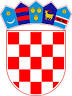          REPUBLIKA HRVATSKAOSJEČKO-BARANJSKA ŽUPANIJA                  OPĆINA ČEPIN              OPĆINSKO VIJEĆEKLASA: 007-01/22-01/4URBROJ: 2158-12-23-2Čepin, 21. prosinca 2023.Temeljem članka 5. stavak 1. Zakona o kulturnim vijećima i financiranju javnih potreba u kulturi („Narodne novine“, broj 83/22.), članka 20. stavak 2. Zakona o tehničkoj kulturi („Narodne novine“, broj 76/93., 11/99. i 38/09.) i članka 32. Statuta Općine Čepin („Službeni glasnik Općine Čepin“, broj 1/13., 5/13.-pročišćeni tekst, 4/16., 5/16.-pročišćeni tekst, 3/18., 5/18.-pročišćeni tekst, 4/20., 5/20.-pročišćeni tekst, 5/21. i 7/21.-pročišćeni tekst), Općinsko vijeće Općine Čepin na svojoj 25. sjednici održanoj dana 21. prosinca 2023. godine, donijelo je1. Izmjene i dopunePrograma javnih potreba u kulturi Općine Čepini ostalim društvenim djelatnostima za 2023. godinuI.Ovim 1. Izmjenama i dopunama Programa javnih potreba u kulturi Općine Čepin i ostalim društvenim djelatnostima za 2023. godinu u Programu javnih potreba u kulturi Općine Čepin i ostalim društvenim djelatnostima za 2023. godinu („Službeni glasnik Općine Čepin“, broj 29/22.), u točki I. podtočka 4. se mijenja i sada glasi:„U skladu sa Zakonom o financiranju javnih potreba u kulturi izrađen je Program javnih potreba, a ukupno planirana sredstva iznose 511.194,00 € (slovima: petstojedanaesttisućastodevedesetčetirieura), uvažavajući zakonske obveze, ali i materijalne mogućnosti Općine Čepin.“.U točki II. III. i IV. USTANOVE KULTURE KOJIMA JE OSNIVAČ OPĆINA ČEPIN dosadašnje pozicije se mijenjaju se i sada glaseCENTAR ZA KULTURU ČEPIN	Program prema predloženom „Programu rada Centra za kulturu Čepin za 2023. godinu“ koji je sastavni dio ovog programa.	UKUPNO	87.603,00 €          III.NABAVKA KNJIGA ZA KNJIŽNICU CENTRA ZA KULTURU ČEPINNabavka knjiga za Narodnu knjižnicu u sklopu Centra za kulturu Čepin (minimalno osigurati sredstva „kunu na kunu“ - sukladno odluci Ministarstva kulture RH.UKUPNO	4.000,00 €	IV.NABAVKA OPREME ZA KNJIŽNICU CENTRA ZA KULTURU ČEPINNabavka opreme za Narodnu knjižnicu u sklopu Centra za kulturu Čepin.UKUPNO	4.000,00 €U točki VI. PROGRAMI, dosadašnje tablice se mijenjaju i sada glase:PROGRAM 3002 RAZVOJ CIVILNOG DRUŠTVAPROGRAM 3007 OSNOVNO I SREDNJOŠKOLSKO OBRAZOVANJEPROGRAM 3008 VISOKO OBRAZOVANJEPROGRAM 3009 PROMICANJE KULTUREVII.REKAPITULACIJAII.	Ostale odredbe u Programu javnih potreba u kulturi Općine Čepin i ostalim društvenim djelatnostima za 2023. godinu („Službeni glasnik Općine Čepin“, broj 29/22.) ostaju nepromijenjene.III.Ove 1. Izmjene i dopune Programa javnih potreba u kulturi Općine Čepin i ostalim društvenim djelatnostima za 2023. godinu stupaju na snagu prvog dana od dana objave u „Službenom glasniku Općine Čepin“ i sastavni su dio Proračuna Općine Čepin za 2023. godinu.PREDSJEDNIK      OPĆINSKOG VIJEĆA      Robert Periša, dipl. oec.AKTIVNOSTOPISPLANIRANOA300207SUDJELOVANJE NA SAJMOVIMA3.981,0032Usluge promidžbe i informiranja2.654,0032Ostali nespomenuti rashodi poslovanja1.327,00A300223PREVENTIVNE AKTIVNOSTI MUP1.991,0032Preventivne aktivnosti MUP1.991,00A300225OSTALE UDRUGE38.358,0032Prijevoz ostalih udruga7.167,0032Ostali nespomenuti rashodi poslovanja3.982,0038Udruge ostalih društvenih djelatnosti26.545,0038Tekuće donacije u novcu664,00A300238SUORGANIZACIJA DRUŠTVENIH ZBIVANJA22.699,0032Materijal i sirovine3.982,0032Ostali nespomenuti rashodi poslovanja1.327,0032Putovanje u Herceg-novi11.550,0038Tekuće donacije u novcu2.000,0032Pokladno jahanje440,0038Suorganizacija društvenih zbivanja3.400,00SVEUKUPNO60.920,00AKTIVNOSTOPISPLANIRANOA300716STIPENDIJE UČENICIMA34.508,00A300721SUFINANCIRANJE CIJENE PRIJEVOZA UČENICIMA42.471,00A300735OBRAZOVNI PROGRAMI OSNOVNIH ŠKOLA103.886,00SVEUKUPNO180.865,00AKTIVNOSTOPISPLANIRANOA300849SUFINANCIRANJE CIJENE PRIJEVOZA STUDENTIMA23.000,00SVEUKUPNO23.000,00AKTIVNOSTOPISPLANIRANOA300905ČEPINSKI SUNCOKRETI17.173,0032Usluge promidžbe i informiranja0,0032Ostali nespomenuti rashodi poslovanja15.182,0038Tekuće donacije u novcu1.991,00A300906OBILJEŽAVANJE PRIGODNIH DATUMA53.615,0032Uredski materijal i ostali materijalni rashodi18.000,0032Materijal i sirovine1.858,0032Intelektualne i osobne usluge14.732,0032Obilježavanje 125 godina prvog hrvatskog baleta5.761,0032Ostale usluge664,0032Ostali nespomenuti rashodi poslovanja10.000,0038Tekuće donacije u novcu2.600,00A300922AMATERSKI DRUŠTVA i UDRUGE26.679,0032Računalne usluge400,0038Donacije udrugama u kulturi22.563,0038Akcije i manifestacije, kukuruzijada, likovna kolonija3.716,00A300934VJERSKE ZAJEDNICE, HUMANITARNE UDRUGE I DRUGO33.181,0038Tekuće donacije u novcu33.181,00SVEUKUPNO131.527,00USTANOVE U KULTURI104.228,00NABAVKA KNJIGA ZA KNJIŽNICU4.000,00NABAVKA OPREME ZA KNJIŽNICU4.000,00SUBVENCIJA KOLEKTIVNE ČLANARINE ZA KNJIŽNICU2.654,00PROGRAM 3002 RAZVOJ CIVILNOG DRUŠTVA60.920,00PROGRAM 3007 OSNOVNO I SREDNJOŠKOLSKO OBRAZOVANJE180.865,00PROGRAM 3008 VISOKO OBRAZOVANJE23.000,00PROGRAM 3009 PROMICANJE KULTURE131.527,00SVEUKUPNO511.194,00